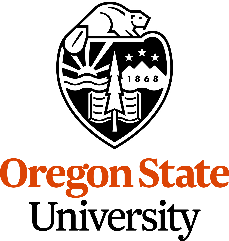 Project Name: Pre-Construction MeetingLocation:Date: Sign-in SheetNameCompanyPhone NumberE-mail